г. УссурийскВ соответствии с федеральными законами от 6 октября 2003 года                           № 131-ФЗ «Об общих принципах организации местного самоуправления в Российской Федерации», от 25 декабря 2008 года № 273-ФЗ                                                «О противодействии коррупции», Указом Президента РФ от 25 января 2024 года № 71 «О внесении изменений в некоторые акты Президента Российской Федерации», статьями 31, 56 Устава Уссурийского городского округа, с целью приведения в соответствие с законодательством Российской Федерации Положения о комиссии по соблюдению требований к служебному поведению муниципальных служащих администрации Уссурийского городского округа и урегулированию конфликта интересов в администрации Уссурийского городского округаПОСТАНОВЛЯЕТ:1. Внести в постановление администрации Уссурийского городского округа от 5 июня 2013 года № 2097 «О признании утратившими силу некоторых правовых актов администрации Уссурийского городского округа и утверждении положения о комиссии по соблюдению требований к служебному поведению муниципальных служащих администрации Уссурийского городского округа и урегулированию конфликта интересов в администрации Уссурийского городского округа» (далее - постановление) следующие изменения:в Положении о комиссии по соблюдению требований к служебному поведению муниципальных служащих администрации Уссурийского городского округа и Урегулированию конфликта интересов в администрации Уссурийского городского округа (далее – Положение), утвержденном постановлением:1) подпункт «а» пункта 4 раздела II изложить в следующей редакции:«а) содействие функциональным (отраслевым) и территориальным органам администрации Уссурийского городского округа (далее - органы администрации) в обеспечении соблюдения муниципальными служащими администрации Уссурийского городского округа ограничений и запретов, требований о предотвращении или об урегулировании конфликта интересов, а также в обеспечении исполнения ими обязанностей, установленных Федеральными законами от 25 декабря 2008 года № 273-ФЗ                                                «О противодействии коррупции», от 02 марта 2007 года № 25-ФЗ                                    «О муниципальной службе в Российской Федерации", другими правовыми актами Российской Федерации в целях противодействия коррупции (далее - требования к служебному поведению и (или) требования об урегулировании конфликта интересов);»;2) в разделе III:а) подпункт "б" пункта 6 дополнить шестым абзацем следующего содержания:«уведомление муниципального служащего о возникновении не зависящих от него обстоятельств, препятствующих соблюдению требований к служебному поведению и (или) требований об урегулировании конфликта интересов;»;б) пункт 7.4 изложить в следующей редакции:«7.4. Уведомления, указанные в абзацах пятом и шестом подпункта «б» пункта 6 настоящего Положения, рассматриваются отделом кадров, который осуществляет подготовку мотивированного заключения по результатам рассмотрения уведомлений»;в) в пункте 7.5 слова «в абзаце пятом подпункта «б»» заменить словами «в абзацах пятом и шестом подпункта «б»»;г) в подпункте «а» пункта 7.6 слова «в абзацах втором и пятом подпункта «б»» заменить словами «в абзацах втором, пятом и шестом подпункта «б»»;д) в подпункте «в» пункта 7.6 слова «в абзацах втором и пятом подпункта «б»» заменить словами «в абзацах втором, пятом и шестом подпункта «б»»;е) дополнить пунктом 17.4 следующего содержания:«17.4. По итогам рассмотрения вопроса, указанного в абзаце шестом подпункта «б» пункта 6 настоящего Положения, Комиссия принимает одно из следующих решений:а) признать наличие причинно-следственной связи между возникновением не зависящих от муниципального служащего обстоятельств и невозможностью соблюдения им требований к служебному поведению и (или) требований об урегулировании конфликта интересов;б) признать отсутствие причинно-следственной связи между возникновением не зависящих от муниципального служащего обстоятельств и невозможностью соблюдения им требований к служебному поведению и (или) требований об урегулировании конфликта интересов.»;2. Управлению делами аппарата администрации Уссурийского городского округа (Болтенко) разместить настоящее постановление на официальном сайте администрации Уссурийского городского округа.3. Отделу пресс-службы администрации Уссурийского городского округа (Данченко) опубликовать настоящее постановление в средствах массовой информации.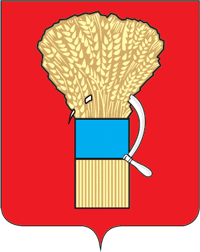 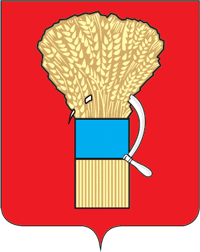 АДМИНИСТРАЦИЯУССУРИЙСКОГО ГОРОДСКОГО ОКРУГАПРИМОРСКОГО КРАЯПОСТАНОВЛЕНИЕАДМИНИСТРАЦИЯУССУРИЙСКОГО ГОРОДСКОГО ОКРУГАПРИМОРСКОГО КРАЯПОСТАНОВЛЕНИЕАДМИНИСТРАЦИЯУССУРИЙСКОГО ГОРОДСКОГО ОКРУГАПРИМОРСКОГО КРАЯПОСТАНОВЛЕНИЕ№ 